Образовательный маршрут для организации совместной деятельности дошкольников с родителями в сети Интернет «Как прекрасен край родной!»Воспитатели МБДОУ «Детский сад № 455» г.о. Самара Плахина Надежда Григорьевна, Антипова Наталья Васильевна.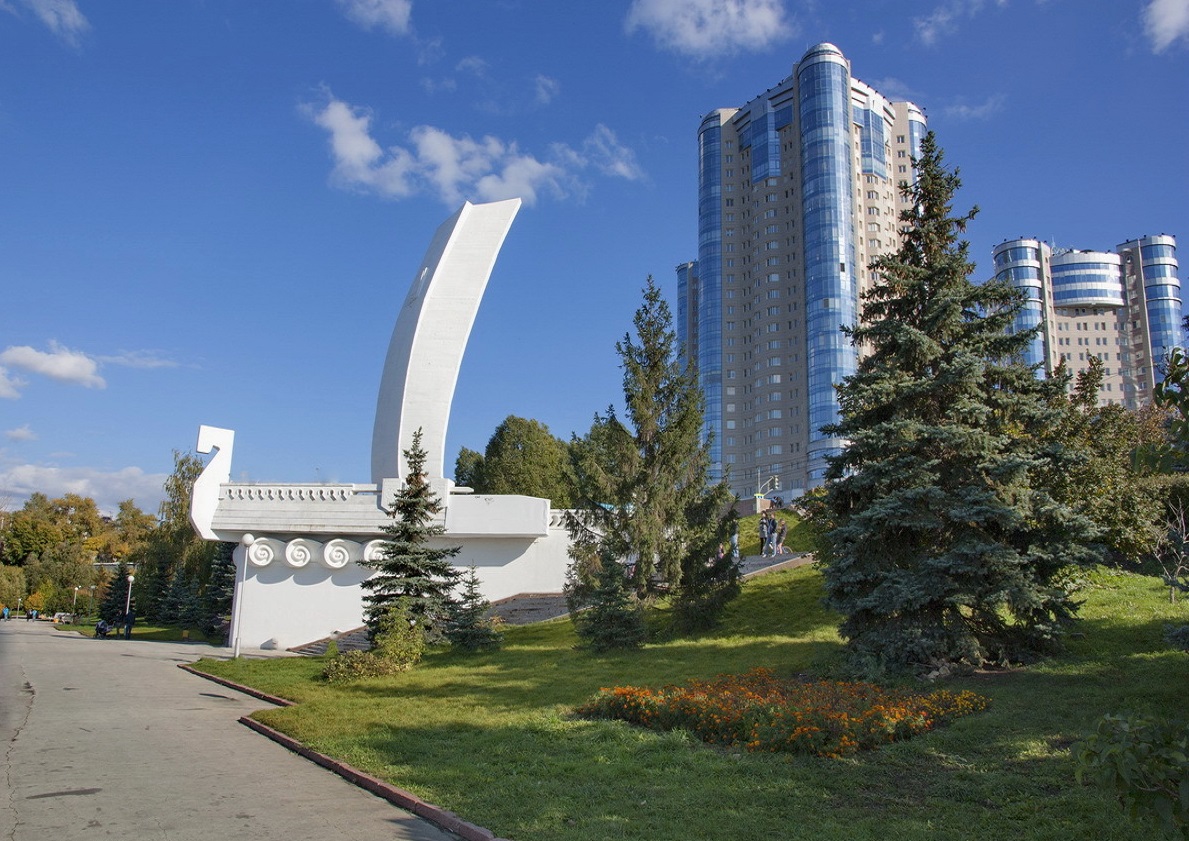 «Милей Самары сердцу нет».Самара-милый городок,Люблю твои дома и парки.Любовь моя берёт истокТам, где Алексий путь предрёкИ в Волгу врезалась Самарка.Почти полтыщи быстрых летРастёт с часовенки мой город.Милей Самары сердцу нет.Здесь жили прадед мой и дед,И уголок мне каждый дорог.Милей Самары сердцу нетКогда на набережной летомУлыбкой город мой согрет,А яркий пляжный гриб-берётТанцует с радужным букетом.Когда приходит листопадИ в буйстве красок звон природыВстречает осень слёзы года,И замирает грустный взглядЗа уходящим теплоходом».	Предлагаем вашему вниманию образовательный маршрут, который поможет вам расширить и закрепить знания детей о Родном крае в домашних условиях. Заинтересовать ребёнка и помочь узнать, что то новое о достопримечательностях и природных уголках нашего города, необходимо для того, чтобы он любил и гордился своей Малой Родиной.Самара — крупный город в Среднем Поволжье России, является центром Поволжского экономического района и Самарской области, образует городской округ Самара.Расположен на левом возвышенном берегу реки Волги напротив Самарской Луки, при впадении в неё реки Самары (отсюда название города).В Самаре самая длинная в России речная набережная (http://loveopium.ru/content/2015/07/samara/25.jpg ) и самое высокое здание железнодорожного вокзала в Европе (https://avatars.mds.yandex.net/get-pdb/33827/ff1994a2-a6fe-40f4-a95f-5c278c70b613/s1200?webp=false ). Кроме того, площадь им. Куйбышева является самой большой площадью в Европе. Цель: формирование познавательного интереса о родном крае  и воспитание любви и уважения к родному городу, чувства патриотизма.Задачи:Познакомить детей с историей возникновения города Самары.Развивать любознательность.Расширять запас общих сведений о родном крае.Воспитывать у детей любовь, чувство гордости по отношению к своему родному краю.Шаг 1. «Родина моя».Начните свое путешествие с вопроса «Что такое Родина? Какая она у тебя?» Чтобы поддержать свой интерес посмотрите мультик о России.https://yandex.ru/video/preview/?filmId=16191368138516650737&text=я%20расскажу%20вам%20о%20России&path=wizard&parent-reqid=1589541954524682-180939541087670598900295-production-app-host-sas-web-yp-158&redircnt=1589541998.1 Родной край – это наш город Самара, чтобы узнать о нем больше, предложите посмотреть познавательный мультик.https://www.youtube.com/watch?v=QHg1Wsqxylg&feature=youtu.be После просмотра можно задать ребенку вопросы для закрепления.1.Какие народы проживают в России?2. Каких писателей вы знаете?3. Первый космонавт?4. Какие климатические зоны есть в России?5.Где была сделана ракета, на которой полетел Гагарин?6.Когда Самара была запасной столицей?Изучая свою Родину, интересно работать и создавать что то своими руками. Мы предлагаем вам создать куклу – оберег, которая издавна считается символом России. https://yandex.ru/video/preview/?filmId=5769379568780640111&text=тряпичная%20кукла%20своими%20руками&path=wizard&parent-reqid=1589967474016660-88992859832910842100288-production-app-host-man-web-yp-104&redircnt=1589967487.1Про Самару сложено немало стихов и песен, которые рассказывают нам о нашем городе, послушайте с детьми эту песню, возможно они узнают что то новое из неё.  https://www.youtube.com/watch?v=66Gky3KDHTU Шаг 2. «Мой город строился так…».Любой город  с чего - то начинался, и у каждого есть своя история. Не всегда получается в доступной и интересной форме рассказать об этом своему ребенку. Мы предлагаем вам в помощь вот этот познавательный мультфильм. 1.https://yandex.ru/video/preview/?filmId=9948243981009985726&text=сказ+о+главном+городе+Самара+часть+1После просмотра задайте детям интересные вопросы1.Как называется наш город?2.В честь чего он был назван?3.Кто такой Г.О. Засекин? Для закрепления знания мы предлагаем вам онлайн пазлыhttps://online-puzzle.ru/online_puzzle_knyaz_vladimirhttps://online-puzzle.ru/online_puzzle_tri_bogatyrya_na_dalnih_beregahШаг 3. «Природа моего Родного края».Наш родной край уникален. В Самарском крае так много достопримечательностей и чудесных уголков. Ведь среди наших прекрасных мест есть и те, которые находятся под охраной нашего государства. Например, национальный парк «Самарская лука», Жигулевский заповедник, Бузулукский бор, и Сергиевские минеральные воды. Начиная с младшего возраста, ребенка необходимо приучать к бережному отношению к природе, животным, а так же заботится о нашей экологии1.https://www.youtube.com/watch?time_continue=9&v=SzhO9tVAuhI&feature=emb_title (продолжительность с 1 сек. До 2 мин.46 сек.)После просмотра побеседуйте с ребенком.1.Какое животное было необычное?2.Что в нем необычного?3.Почему этих животных занесли в красную книгу?4.Что необходимо делать для охраны этих животных?Закрепить знания о животных и деревьях Родного края вам помогут эти игры.1.https://www.igraemsa.ru/igry-dlja-detej/poznavatelnye-igry/igra-chej-eto-golos-v-lesu2. https://www.igraemsa.ru/igry-dlja-detej/poznavatelnye-igry/derevjaТак же для закрепления поиграйте с ребенком в словесную игру - Если в лесу растут ели, то это … (ельник) - Если в лесу растут берёзы, то это … (березняк) - Если в лесу растут дубы, то это … (дубрава)- Если в лесу растут сосны, то это … (сосняк) - Если это лист берёзы, то он какой? (берёзовый)- лист дуба - … (дубовый) - лист липы - … (липовый) - лист осины - … (осиновый) - лист клёна - … (кленовый) - лист каштана - … (каштановый) - лист тополя - … (тополиный)Чтобы вашему ребенку было интересней познавать и запоминать животных Самарского края, мы предлагаем вам их слепить из пластилина, а помогут в этом следующие видео1.https://www.youtube.com/watch?v=cNApIrL4mio&feature=emb_err_woyt 2.https://www.youtube.com/watch?v=B_Upx3BAIRg  Шаг 4. «Достопримечательности Родного края»Что является визитной карточкой нашего города? Это, конечно же, Волга - крупнейшая река Европы. Ширина реки у города, вдоль Набережной около 2 км, а глубина более 15 метров (с 5-и этажный дом). Полюбоваться на нашу Волгу – матушку можно на этой фотографии. https://pbs.twimg.com/media/DgctCLTX0AAei0m.jpg:large Как вы думаете, где в нашем городе лучше всего можно отдохнуть? Это, конечно же, парки. Угадайте, какой парк самый первый был открыт в нашем городе? Струковский парк https://sgpress.ru/allimages/134926.jpg Еще есть один очень известный парк, он назван в честь знаменитого космонавта. И это парк им. Ю.А. Гагарина https://samaratoday.ru/img/2016/07/park-gagarina-pre-wm-1.jpg И очень хочется выделить любимое место детей, где всегда слышно много смеха и веселья. Всеми любимый цирк им. О. Попова https://augustnews.ru/wp-content/uploads/2015/07/samara-city-photo-07-2015-42.jpg Так же в нашем городе много интересных музеев, других парков и достопримечательностей, с которыми вы можете познакомиться посмотрев  это видео1.https://yandex.ru/video/preview/?filmId=5666130818969531572&text=самара%20видео%20достопримечательности&path=wizard&parent-reqid=1589559668131795-756988427047715671100295-prestable-app-host-sas-web-yp-137&redircnt=1589559682.1  2.https://yandex.ru/video/preview/?filmId=1271822648308140191&text=сказ%20о%20главном%20городе%20самара%204%20часть&path=wizard&parent-reqid=1589559938208065-1591962753881325419800295-prestable-app-host-sas-web-yp-105&redircnt=1589559952.1 Для закрепления знаний о достопримечательностях Родного края мы предлагаем вам и вашим деткам вместе сделать ракету в технике оригами.https://yandex.ru/efir?reqid=1589968291407676-1077648349830920931800300-production-app-host-man-web-yp-87&stream_id=46bdd1b2b64ef4dcb70d81524d24d599  Так же вы можете стать архитекторами и построить свой собственный цирк. Вам в этом поможет это видео https://yandex.ru/video/preview/?filmId=5337349983619813169&text=детское%20видео.делаем%20цирк%20из%20бумаги&path=wizard&parent-reqid=1589968752729459-418012635575892566400126-production-app-host-vla-web-yp-299&redircnt=1589968759.1 Тема нашего Родного края, Самарского края, очень обширна и велика. Ее очень интересно изучать и познавать. Мы предлагаем вам следующую литературу для дальнейшего изучения данной темы.Художественная литература.- Энциклопедия самарской губернии- В. Степанов «Моя родина – Россия»- «Жемчужины Жигулей»- «Каменная чаша» сказки о СамареВместе с детьми познавайте природу и историю родного края, и пусть вам незаменимым помощником в этом будет сеть Интернет.Мы надеемся, предоставленная нами информация была полезной, и вы предложите её своим знакомым.